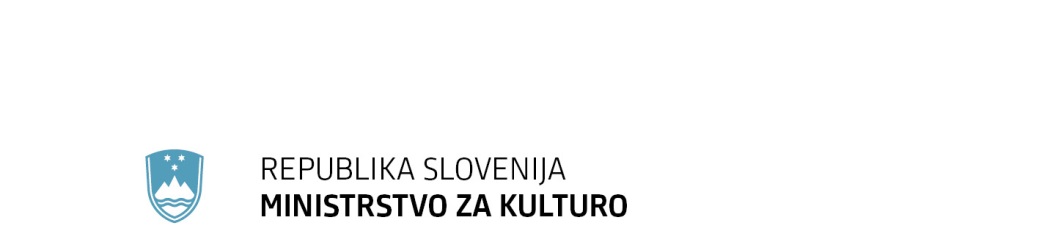 Maistrova ulica 10, 1000 Ljubljana	T: 01 369 59 00	F: 01 369 59 01	E: gp.mk@gov.si	www.mk.gov.siPriloga 1: Informacija o nominaciji stavbnih in urbanističnih del arhitekta Jožeta Plečnika v Ljubljani za vpis na UNESCO Seznam svetovne kulturne in naravne dediščinePotek priprav nominacije:Ministrstvo za kulturo Republike Slovenije (nadaljnjem besedilu: ministrstvo) je skupaj z ministrstvom za kulturo Češke Republike od 2011 sodelovalo pri projektu priprave nominacije del arhitekta Jožeta Plečnika za vpis na UNESCO Seznam svetovne kulturne in naravne dediščine (v nadaljnjem besedilu: Seznam svetovne dediščine). Izhodišče pri pripravi projekta je bil izbor arhitekturnih stvaritev in urbanističnih celot arhitekta Jožeta Plečnika, realiziranih v Sloveniji in na Češkem. Slovenska stran se je osredotočila na spomeniško območje t. i. Plečnikove Ljubljane, češka stran pa je predlagala cerkev Najsvetejšega srca Jezusovega na Vinohradih v Pragi, ki po mnenju čeških strokovnjakov velja za enega najpomembnejših sakralni objektov 20. stoletja na Češkem. Med letoma 2011 in 2012 sta obe državi organizirali več strokovnih sestankov za pripravo izhodišč za t. i. serijsko transnacionalno nominacijo in 2015 oddali gradivo za Poskusni seznam kot formalni predpogoj za kasnejšo pripravo skupnega projekta. Podlaga za slovensko sodelovanje je bilo dejstvo, da je Vlada Republike Slovenije dne 18. 7. 2009 razglasila dela arhitekta Jožeta Plečnika v Ljubljani za kulturne spomenike državnega pomena. 2013 pa je ministrstvo tudi formalno ustanovilo delovno skupino za pripravo projekta nominacije s predstavniki strokovnih institucij, profesionalnih združenj, lokalne skupnosti in zunanjih strokovnjakov. Delovna skupina je bila večkrat dopolnjena z novimi člani, v skladu z nalogami in zahtevami projekta.Z namenom potrditve koncepta transnacionalne serijske nominacije in upoštevajoč dejstvo o povečanem številu vpisov dediščine arhitektov 20. stoletja na Seznam svetovne dediščine je ministrstvo v soglasju s češkimi partnerji konec leta 2016 zaprosilo mednarodni sekretariat ICOMOS v Parizu za posvetovanje (t. i. Upstream process) in o tem obvestilo tudi Center za svetovno dediščino. Julija 2017 je v Ljubljani potekala mednarodna strokovna delavnica na temo priprave transnacionalne nominacije, na kateri je bil predstavljen razvoj nominacije od 2011 naprej, s strani ICOMOS pa je bilo podano mnenje o možnostih uspešnega vpisa predlagane dediščine arhitekta Jožeta Plečnika ter primerjava izkušenj sorodnih projektov. Po posvetu slovenske in češke delovne skupine ter na podlagi njunega usklajenega mnenja o potencialu samostojne priprave nominacije Plečnikovih del v Ljubljani, sta se ministrstvi za kulturo obeh držav odločili za prekinitev aktivnosti za pripravo skupne nominacije. Odločitev sta si v formalni korespondenci izmenjala ministra za kulturo Anton Peršak in Ilja Šmid, potrdila, da so razlogi za prekinitev skupne nominacije strokovne narave in zagotovila, da se bo odlično sodelovanje med državama na področju Plečnikove dediščine nadaljevalo. Slovenska delovna skupina je samostojno nadaljevala z delom priprave dosjeja t. i. serijske nacionalne nominacije z delno spremenjeno vsebino. Na osnovi analize del arhitekta Plečnika v Ljubljani je določila tiste sestavne dele (komponente) serije, ki po njenem mnenju najbolje ponazarjajo vrednote, kot so predpisane v kriterijih in atributih, in ki utemeljujejo vpis na Seznam svetovne dediščine. Konec januarja 2018 je ministrstvo v sodelovanju z Ministrstvom za zunanje zadeve in Veleposlaništvom v Parizu oddalo na Center za svetovno dediščino posodobljen vpis na Poskusni seznam z naslovom »Brezčasna, humanistična arhitektura Jožeta Plečnika«, saj prvotni vpis ni več odražal novo načrtovane nacionalne nominacije.Nominacija:Nominacija je pripravljena v skladu s Konvencijo o varstvu svetovne kulturne in naravne dediščine (Uradni list SFRJ – Mednarodne pogodbe, št. 56/74), ki je bila sprejeta 1972, v Sloveniji pa sta za njeno izvajanje pristojni Ministrstvo za kulturo in Ministrstvo za okolje in prostor. Konvencija je edinstven mednarodni akt, ki ščiti tiste kulturne in naravne znamenitosti, ki imajo izjemno vrednost za vse narode in za človeštvo v celoti. Doslej je konvencijo podpisalo 193 držav članic UNESCO, kar jo uvršča v sam vrh mednarodnih normativnih inštrumentov. V kategoriji kulturne dediščine sta na Seznam svetovne dediščine vpisani dve spomeniški območji v Sloveniji, in sicer: prazgodovinska kolišča na Igu na Ljubljanskem barju v okviru transnacionalnega serijskega območja prazgodovinskih kolišč okoli Alp (vpis leta 2011, šest držav) in dediščina živega srebra v Idriji, skupaj s španskim Almadénom (vpis leta 2012); še dve spomeniški območji sta vpisani v kategoriji narava.Nominacijski dosje temelji na Operativnih smernicah za implementacijo Konvencije o svetovni dediščini, ki natančno določajo obliko nominacijskega dosjeja in predpisane dokumentacije, vnaprej določene kriterije za vpis, postopke in časovnico. Pripravljen je v angleškem jeziku, kot uradnem jeziku UNESCO, obsega okoli 800 strani in nosi naslov »Ljubljana: The Timeless, Human Capital Designed by Jože Plečnik«.Rok za oddajo dosjeja je 31. 1. 2020, s čimer je nominacija uradno sprejeta in vključena v evalvacijski ciklus  2020-2021. Postopek evalvacije vključuje obisk terenskega ocenjevalca posvetovalnega telesa ICOMOS na terenu, kabinetno evalvacijo in pripravo strokovnega mnenja ICOMOS. Odbor za svetovno dediščino bo nominacijo predvidoma prvič obravnaval na zasedanju julija 2021, možne odločitve pa so vpis, odlog (dopolnitev nominacije, možna vložitev naslednje leto), preložitev nominacije (za večje konceptualne popravke, kar vključuje tudi ponovno terensko evalvacijo) ali negativna odločitev (ki pomeni konec projekta v predlagani obliki). Sestava nominacijskega dosjeja in zaveze države pogodbenice:Nominacija vključuje spomeniško območje z izbranimi stavbnimi in urbanističnimi ureditvami, ki je nastalo v strnjenem obdobju med obema svetovnimi vojnama kot rezultat dela arhitekta Jožeta Plečnika. Arhitekt je pri svojih zasnovah izhajal iz že grajenega mesta ter ga, upoštevajoč njegove kvalitete, topografske danosti prostora in arhitekturne dosežke preteklih dob, povezal in nadgradil v prepoznavno celoto, ki jo danes imenujemo tudi »Plečnikova Ljubljana«. Šest sestavnih delov serije obsega vodno os mesta (nabrežja Ljubljanice  z mostovi, od Trnovskega pristana do Zapornice), kopensko os (Vegova ulica z Narodno in univerzitetno knjižnico, Kongresni trg s parkom Zvezda), ureditev arheološkega parka (Rimski zid), kompleks mesta mrtvih (Plečnikove Žale – vrt vseh svetih) ter cerkvi v ruralnem (c. sv. Mihaela) in delavskem predmestju (c. sv. Frančiška Asiškega). Vse zaznamuje prepoznaven arhitekturni jezik, odkrivanje konteksta mesta, raznolikost pomenov in funkcij, ekonomičnost posegov ter predvsem ustvarjanje po meri človeka.Poglavja nominacijskega dosjeja so: Povzetek, Identifikacija spomeniškega območja (vključno z natančnimi kartami spomeniškega območja in njegovim vplivnim območjem), Opis spomeniškega območja (zgodovinski razvoj in sedanje stanje), Utemeljitev za vpis (kriteriji, izjava o avtentičnosti in integriteti, pravna zaščita in upravljanje, primerjalna analiza in predlagana izjava o izjemni univerzalni vrednosti), Stanje ohranjenosti spomeniškega območja in dejavniki, ki nanj vplivajo (sedanje stanje, dejavniki vpliva), Zaščita in upravljanje spomeniškega območja (lastništvo, pravna zaščita, upravljavski sistem, kadrovski in finančni pogoji), Spremljanje stanja (dejavniki, administrativne ureditve), Dokumentacija (fotografije, karte, besedila pravnih aktov, popisi in bibliografija), Pristojne institucije (pripravljavci, uradne državne in lokalne institucije), Podpis države pogodbenice, Aneksi.Nominacijski dosje vključuje posamične upravljavske načrte za spomenike in spomeniška območja, ki so razglašeni za spomenik državnega pomena in jih v skladu s 60. členom Zakona o varstvu kulturne dediščine (Uradni list RS, št. 16/08, 123/08, 8/11 – ORZVKD39, 90/12, 111/13, 32/16 in 21/18 – ZNOrg) sprejme organi, ki je sprejel akt o razglasitvi spomenika. Prav tako določa skupnega upravljavca spomeniškega območja, ki je odgovoren za usklajeno in koordinirano upravljanje, skrb za ohranjanje stanja in razvijanje potencialov spomeniškega območja, povezovanje posamičnih deležnikov ter sodelovanje pri vsebinah, povezanih s predstavljanjem in promocijo spomeniškega območja kot enovite celote. Upravljavski sistem, predlagan v nominaciji, nadgrajuje že vzpostavljen sistem ravnanja in upravljanja z nepremičninami, za katere so odgovorni njihovi lastniki ali upravljavci, ter tudi sistem javne službe varstva kulturne dediščine in njenega financiranja na državni in lokalni ravni. Naloge skupnega upravljavca so poverjene Muzeju za arhitekturo in oblikovanje (MAO). Stroške aktivnosti upravljanja po vpisu na Seznam svetovne dediščine bosta prevzela ministrstvo (financiranje zaposlenega v MAO za izvajanje aktivnosti skupnega upravljavca, financiranje programov  in projektov s področja arhitekturne dediščine v MAO) in Mestna občina Ljubljana (financiranje zaposlenega na MOL za koordinacijo in usklajevanje aktivnosti upravljanja in ravnanja z dediščino MOL, projekte kulturnega turizma, promocijo spomeniškega območja, ter financiranje programov in projektov s področja arhitekturne dediščine v občinskem javnem zavodu Muzej in galerije mesta Ljubljana).Številka:  62234-4/2019/85Številka:  62234-4/2019/85Ljubljana, 15. 1. 2020Ljubljana, 15. 1. 2020GENERALNI SEKRETARIAT VLADE REPUBLIKE SLOVENIJEgp.gs@gov.siGENERALNI SEKRETARIAT VLADE REPUBLIKE SLOVENIJEgp.gs@gov.siZADEVA: Nominacija stavbnih in urbanističnih del arhitekta Jožeta Plečnika v Ljubljani za vpis na UNESCO Seznam svetovne kulturne in naravne dediščine – predlog za obravnavoZADEVA: Nominacija stavbnih in urbanističnih del arhitekta Jožeta Plečnika v Ljubljani za vpis na UNESCO Seznam svetovne kulturne in naravne dediščine – predlog za obravnavoZADEVA: Nominacija stavbnih in urbanističnih del arhitekta Jožeta Plečnika v Ljubljani za vpis na UNESCO Seznam svetovne kulturne in naravne dediščine – predlog za obravnavoZADEVA: Nominacija stavbnih in urbanističnih del arhitekta Jožeta Plečnika v Ljubljani za vpis na UNESCO Seznam svetovne kulturne in naravne dediščine – predlog za obravnavoPredlog sklepov vlade:Predlog sklepov vlade:Predlog sklepov vlade:Predlog sklepov vlade:Na podlagi šestega odstavka 21. člena Zakona o Vladi  Republike Slovenije (Uradni list RS, št. 24/05 – uradno prečiščeno besedilo, 109/08, 38/10 – ZUKN, 8/12, 21/13, 47/13 – ZDU-1G, 65/14 in 55/17) je Vlada Republike Slovenije na seji … pod točko… dne ... sprejela naslednji SKLEP:Vlada Republike Slovenije se je seznanila s potekom priprav za nominacijo stavbnih in urbanističnih del arhitekta Jožeta Plečnika v Ljubljani za vpis na UNESCO Seznam svetovne kulturne in naravne dediščine.Vlada Republike Slovenije je naložila Ministrstvu za kulturo, da vodi aktivnosti in usklajuje postopke v zvezi s pripravami in predajo nominacijskega dosjeja, za katerega je Republika Slovenija pristojna kot država pogodbenica Konvencije o varstvu svetovne kulturne in naravne dediščine. Vlada Republike Slovenije je dala soglasje k nominacijskemu dosjeju in predaji nominacije z naslovom »Ljubljana: The Timeless, Human Capital Designed by Jože Plečnik« za vpis na UNESCO Seznam svetovne kulturne in naravne dediščine.Vlada Republike Slovenije je pooblastila mag. Zorana Pozniča, ministra za kulturo, za podpis nominacijskega dosjeja z naslovom »Ljubljana: The Timeless, Human Capital Designed by Jože Plečnik« za vpis na UNESCO Seznam svetovne kulturne in naravne dediščine.Vlada Republike Slovenije je naložila Ministrstvu za zunanje zadeve, da nominacijo za vpis na UNESCO Seznam svetovne kulturne in naravne dediščine najkasneje do 31. 1. 2020 preda UNESCO Centru za svetovno dediščino v Parizu.                                                         Stojan Tramte                                                                              GENERALNI SEKRETARPriloga:- Informacija Prejmejo: - Ministrstvo za kulturo, - Ministrstvo za zunanje zadeve,- Ministrstvo za izobraževanje, znanost in šport, Urad za UNESCO, - Služba Vlade RS za zakonodajo.Na podlagi šestega odstavka 21. člena Zakona o Vladi  Republike Slovenije (Uradni list RS, št. 24/05 – uradno prečiščeno besedilo, 109/08, 38/10 – ZUKN, 8/12, 21/13, 47/13 – ZDU-1G, 65/14 in 55/17) je Vlada Republike Slovenije na seji … pod točko… dne ... sprejela naslednji SKLEP:Vlada Republike Slovenije se je seznanila s potekom priprav za nominacijo stavbnih in urbanističnih del arhitekta Jožeta Plečnika v Ljubljani za vpis na UNESCO Seznam svetovne kulturne in naravne dediščine.Vlada Republike Slovenije je naložila Ministrstvu za kulturo, da vodi aktivnosti in usklajuje postopke v zvezi s pripravami in predajo nominacijskega dosjeja, za katerega je Republika Slovenija pristojna kot država pogodbenica Konvencije o varstvu svetovne kulturne in naravne dediščine. Vlada Republike Slovenije je dala soglasje k nominacijskemu dosjeju in predaji nominacije z naslovom »Ljubljana: The Timeless, Human Capital Designed by Jože Plečnik« za vpis na UNESCO Seznam svetovne kulturne in naravne dediščine.Vlada Republike Slovenije je pooblastila mag. Zorana Pozniča, ministra za kulturo, za podpis nominacijskega dosjeja z naslovom »Ljubljana: The Timeless, Human Capital Designed by Jože Plečnik« za vpis na UNESCO Seznam svetovne kulturne in naravne dediščine.Vlada Republike Slovenije je naložila Ministrstvu za zunanje zadeve, da nominacijo za vpis na UNESCO Seznam svetovne kulturne in naravne dediščine najkasneje do 31. 1. 2020 preda UNESCO Centru za svetovno dediščino v Parizu.                                                         Stojan Tramte                                                                              GENERALNI SEKRETARPriloga:- Informacija Prejmejo: - Ministrstvo za kulturo, - Ministrstvo za zunanje zadeve,- Ministrstvo za izobraževanje, znanost in šport, Urad za UNESCO, - Služba Vlade RS za zakonodajo.Na podlagi šestega odstavka 21. člena Zakona o Vladi  Republike Slovenije (Uradni list RS, št. 24/05 – uradno prečiščeno besedilo, 109/08, 38/10 – ZUKN, 8/12, 21/13, 47/13 – ZDU-1G, 65/14 in 55/17) je Vlada Republike Slovenije na seji … pod točko… dne ... sprejela naslednji SKLEP:Vlada Republike Slovenije se je seznanila s potekom priprav za nominacijo stavbnih in urbanističnih del arhitekta Jožeta Plečnika v Ljubljani za vpis na UNESCO Seznam svetovne kulturne in naravne dediščine.Vlada Republike Slovenije je naložila Ministrstvu za kulturo, da vodi aktivnosti in usklajuje postopke v zvezi s pripravami in predajo nominacijskega dosjeja, za katerega je Republika Slovenija pristojna kot država pogodbenica Konvencije o varstvu svetovne kulturne in naravne dediščine. Vlada Republike Slovenije je dala soglasje k nominacijskemu dosjeju in predaji nominacije z naslovom »Ljubljana: The Timeless, Human Capital Designed by Jože Plečnik« za vpis na UNESCO Seznam svetovne kulturne in naravne dediščine.Vlada Republike Slovenije je pooblastila mag. Zorana Pozniča, ministra za kulturo, za podpis nominacijskega dosjeja z naslovom »Ljubljana: The Timeless, Human Capital Designed by Jože Plečnik« za vpis na UNESCO Seznam svetovne kulturne in naravne dediščine.Vlada Republike Slovenije je naložila Ministrstvu za zunanje zadeve, da nominacijo za vpis na UNESCO Seznam svetovne kulturne in naravne dediščine najkasneje do 31. 1. 2020 preda UNESCO Centru za svetovno dediščino v Parizu.                                                         Stojan Tramte                                                                              GENERALNI SEKRETARPriloga:- Informacija Prejmejo: - Ministrstvo za kulturo, - Ministrstvo za zunanje zadeve,- Ministrstvo za izobraževanje, znanost in šport, Urad za UNESCO, - Služba Vlade RS za zakonodajo.Na podlagi šestega odstavka 21. člena Zakona o Vladi  Republike Slovenije (Uradni list RS, št. 24/05 – uradno prečiščeno besedilo, 109/08, 38/10 – ZUKN, 8/12, 21/13, 47/13 – ZDU-1G, 65/14 in 55/17) je Vlada Republike Slovenije na seji … pod točko… dne ... sprejela naslednji SKLEP:Vlada Republike Slovenije se je seznanila s potekom priprav za nominacijo stavbnih in urbanističnih del arhitekta Jožeta Plečnika v Ljubljani za vpis na UNESCO Seznam svetovne kulturne in naravne dediščine.Vlada Republike Slovenije je naložila Ministrstvu za kulturo, da vodi aktivnosti in usklajuje postopke v zvezi s pripravami in predajo nominacijskega dosjeja, za katerega je Republika Slovenija pristojna kot država pogodbenica Konvencije o varstvu svetovne kulturne in naravne dediščine. Vlada Republike Slovenije je dala soglasje k nominacijskemu dosjeju in predaji nominacije z naslovom »Ljubljana: The Timeless, Human Capital Designed by Jože Plečnik« za vpis na UNESCO Seznam svetovne kulturne in naravne dediščine.Vlada Republike Slovenije je pooblastila mag. Zorana Pozniča, ministra za kulturo, za podpis nominacijskega dosjeja z naslovom »Ljubljana: The Timeless, Human Capital Designed by Jože Plečnik« za vpis na UNESCO Seznam svetovne kulturne in naravne dediščine.Vlada Republike Slovenije je naložila Ministrstvu za zunanje zadeve, da nominacijo za vpis na UNESCO Seznam svetovne kulturne in naravne dediščine najkasneje do 31. 1. 2020 preda UNESCO Centru za svetovno dediščino v Parizu.                                                         Stojan Tramte                                                                              GENERALNI SEKRETARPriloga:- Informacija Prejmejo: - Ministrstvo za kulturo, - Ministrstvo za zunanje zadeve,- Ministrstvo za izobraževanje, znanost in šport, Urad za UNESCO, - Služba Vlade RS za zakonodajo.2. Predlog za obravnavo predloga zakona po nujnem ali skrajšanem postopku v državnem zboru z obrazložitvijo razlogov:2. Predlog za obravnavo predloga zakona po nujnem ali skrajšanem postopku v državnem zboru z obrazložitvijo razlogov:2. Predlog za obravnavo predloga zakona po nujnem ali skrajšanem postopku v državnem zboru z obrazložitvijo razlogov:2. Predlog za obravnavo predloga zakona po nujnem ali skrajšanem postopku v državnem zboru z obrazložitvijo razlogov:////3.a Osebe, odgovorne za strokovno pripravo in usklajenost gradiva:3.a Osebe, odgovorne za strokovno pripravo in usklajenost gradiva:3.a Osebe, odgovorne za strokovno pripravo in usklajenost gradiva:3.a Osebe, odgovorne za strokovno pripravo in usklajenost gradiva:-  Špela Spanžel, sekretarka, Direktorat za kulturno dediščino, Ministrstvo za kulturo, - Silvester Gaberšček,  sekretar, vodja Sektorja za nepremično kulturno dediščino, Direktorat za kulturno dediščino, Ministrstvo za kulturo,- Maja Bahar Didović, generalna direktorica Direktorata za kulturno dediščino, Ministrstvo za kulturo.-  Špela Spanžel, sekretarka, Direktorat za kulturno dediščino, Ministrstvo za kulturo, - Silvester Gaberšček,  sekretar, vodja Sektorja za nepremično kulturno dediščino, Direktorat za kulturno dediščino, Ministrstvo za kulturo,- Maja Bahar Didović, generalna direktorica Direktorata za kulturno dediščino, Ministrstvo za kulturo.-  Špela Spanžel, sekretarka, Direktorat za kulturno dediščino, Ministrstvo za kulturo, - Silvester Gaberšček,  sekretar, vodja Sektorja za nepremično kulturno dediščino, Direktorat za kulturno dediščino, Ministrstvo za kulturo,- Maja Bahar Didović, generalna direktorica Direktorata za kulturno dediščino, Ministrstvo za kulturo.-  Špela Spanžel, sekretarka, Direktorat za kulturno dediščino, Ministrstvo za kulturo, - Silvester Gaberšček,  sekretar, vodja Sektorja za nepremično kulturno dediščino, Direktorat za kulturno dediščino, Ministrstvo za kulturo,- Maja Bahar Didović, generalna direktorica Direktorata za kulturno dediščino, Ministrstvo za kulturo.3.b Zunanji strokovnjaki, ki so sodelovali pri pripravi dela ali celotnega gradiva:3.b Zunanji strokovnjaki, ki so sodelovali pri pripravi dela ali celotnega gradiva:3.b Zunanji strokovnjaki, ki so sodelovali pri pripravi dela ali celotnega gradiva:3.b Zunanji strokovnjaki, ki so sodelovali pri pripravi dela ali celotnega gradiva:////4. Predstavniki vlade, ki bodo sodelovali pri delu državnega zbora:4. Predstavniki vlade, ki bodo sodelovali pri delu državnega zbora:4. Predstavniki vlade, ki bodo sodelovali pri delu državnega zbora:4. Predstavniki vlade, ki bodo sodelovali pri delu državnega zbora:////5. Kratek povzetek gradiva:5. Kratek povzetek gradiva:5. Kratek povzetek gradiva:5. Kratek povzetek gradiva:Ministrstvo za kulturo Republike Slovenije vodi projekt priprave nominacije izbranih stavbnih in urbanističnih del arhitekta Jožeta Plečnika v Ljubljani za vpis na UNESCO Seznam svetovne kulturne in naravne dediščine. Nominacija, ki je nastala s pomočjo delovne skupine in v koordinaciji Muzeja za arhitekturo in oblikovanje, vključuje spomeniško območje, ki je nastalo v strnjenem obdobju med obema svetovnimi vojnama kot rezultat dela arhitekta Jožeta Plečnika. Arhitekt je pri svojih zasnovah izhajal iz že grajenega mesta ter ga, upoštevajoč njegove kvalitete, topografske danosti prostora in arhitekturne dosežke preteklih dob, povezal in nadgradil v prepoznavno celoto, ki jo danes imenujemo tudi »Plečnikova Ljubljana«. Šest sestavnih delov serije obsega vodno os mesta (nabrežja Ljubljanice  z mostovi, od Trnovskega pristana do Zapornice), kopensko os (Vegova ulica z Narodno in univerzitetno knjižnico, Kongresni trg s parkom Zvezda), ureditev arheološkega parka (Rimski zid), kompleks mesta mrtvih (Plečnikove Žale – vrt vseh svetih) ter cerkvi v ruralnem (c. sv. Mihaela) in delavskem predmestju (c. sv. Frančiška Asiškega). Vse zaznamuje prepoznaven arhitekturni jezik, odkrivanje konteksta mesta, raznolikost pomenov in funkcij, ekonomičnost posegov ter predvsem ustvarjanje po meri človeka. Vlada se seznanja z nominacijo, pooblašča ministra za kulturo, mag. Zorana Pozniča, za podpis nominacijskega dosjeja z naslovom »Ljubljana: The Timeless, Human Capital Designed by Jože Plečnik« za vpis na UNESCO Seznam svetovne kulturne in naravne dediščine človeštva in nalaga Ministrstvu za zunanje zadeve, da dokumentacijo za vpis na UNESCO Seznam svetovne kulturne in naravne dediščine najkasneje do 31.1.2020 preda UNESCO Centru za svetovno dediščino v Parizu.Ministrstvo za kulturo Republike Slovenije vodi projekt priprave nominacije izbranih stavbnih in urbanističnih del arhitekta Jožeta Plečnika v Ljubljani za vpis na UNESCO Seznam svetovne kulturne in naravne dediščine. Nominacija, ki je nastala s pomočjo delovne skupine in v koordinaciji Muzeja za arhitekturo in oblikovanje, vključuje spomeniško območje, ki je nastalo v strnjenem obdobju med obema svetovnimi vojnama kot rezultat dela arhitekta Jožeta Plečnika. Arhitekt je pri svojih zasnovah izhajal iz že grajenega mesta ter ga, upoštevajoč njegove kvalitete, topografske danosti prostora in arhitekturne dosežke preteklih dob, povezal in nadgradil v prepoznavno celoto, ki jo danes imenujemo tudi »Plečnikova Ljubljana«. Šest sestavnih delov serije obsega vodno os mesta (nabrežja Ljubljanice  z mostovi, od Trnovskega pristana do Zapornice), kopensko os (Vegova ulica z Narodno in univerzitetno knjižnico, Kongresni trg s parkom Zvezda), ureditev arheološkega parka (Rimski zid), kompleks mesta mrtvih (Plečnikove Žale – vrt vseh svetih) ter cerkvi v ruralnem (c. sv. Mihaela) in delavskem predmestju (c. sv. Frančiška Asiškega). Vse zaznamuje prepoznaven arhitekturni jezik, odkrivanje konteksta mesta, raznolikost pomenov in funkcij, ekonomičnost posegov ter predvsem ustvarjanje po meri človeka. Vlada se seznanja z nominacijo, pooblašča ministra za kulturo, mag. Zorana Pozniča, za podpis nominacijskega dosjeja z naslovom »Ljubljana: The Timeless, Human Capital Designed by Jože Plečnik« za vpis na UNESCO Seznam svetovne kulturne in naravne dediščine človeštva in nalaga Ministrstvu za zunanje zadeve, da dokumentacijo za vpis na UNESCO Seznam svetovne kulturne in naravne dediščine najkasneje do 31.1.2020 preda UNESCO Centru za svetovno dediščino v Parizu.Ministrstvo za kulturo Republike Slovenije vodi projekt priprave nominacije izbranih stavbnih in urbanističnih del arhitekta Jožeta Plečnika v Ljubljani za vpis na UNESCO Seznam svetovne kulturne in naravne dediščine. Nominacija, ki je nastala s pomočjo delovne skupine in v koordinaciji Muzeja za arhitekturo in oblikovanje, vključuje spomeniško območje, ki je nastalo v strnjenem obdobju med obema svetovnimi vojnama kot rezultat dela arhitekta Jožeta Plečnika. Arhitekt je pri svojih zasnovah izhajal iz že grajenega mesta ter ga, upoštevajoč njegove kvalitete, topografske danosti prostora in arhitekturne dosežke preteklih dob, povezal in nadgradil v prepoznavno celoto, ki jo danes imenujemo tudi »Plečnikova Ljubljana«. Šest sestavnih delov serije obsega vodno os mesta (nabrežja Ljubljanice  z mostovi, od Trnovskega pristana do Zapornice), kopensko os (Vegova ulica z Narodno in univerzitetno knjižnico, Kongresni trg s parkom Zvezda), ureditev arheološkega parka (Rimski zid), kompleks mesta mrtvih (Plečnikove Žale – vrt vseh svetih) ter cerkvi v ruralnem (c. sv. Mihaela) in delavskem predmestju (c. sv. Frančiška Asiškega). Vse zaznamuje prepoznaven arhitekturni jezik, odkrivanje konteksta mesta, raznolikost pomenov in funkcij, ekonomičnost posegov ter predvsem ustvarjanje po meri človeka. Vlada se seznanja z nominacijo, pooblašča ministra za kulturo, mag. Zorana Pozniča, za podpis nominacijskega dosjeja z naslovom »Ljubljana: The Timeless, Human Capital Designed by Jože Plečnik« za vpis na UNESCO Seznam svetovne kulturne in naravne dediščine človeštva in nalaga Ministrstvu za zunanje zadeve, da dokumentacijo za vpis na UNESCO Seznam svetovne kulturne in naravne dediščine najkasneje do 31.1.2020 preda UNESCO Centru za svetovno dediščino v Parizu.Ministrstvo za kulturo Republike Slovenije vodi projekt priprave nominacije izbranih stavbnih in urbanističnih del arhitekta Jožeta Plečnika v Ljubljani za vpis na UNESCO Seznam svetovne kulturne in naravne dediščine. Nominacija, ki je nastala s pomočjo delovne skupine in v koordinaciji Muzeja za arhitekturo in oblikovanje, vključuje spomeniško območje, ki je nastalo v strnjenem obdobju med obema svetovnimi vojnama kot rezultat dela arhitekta Jožeta Plečnika. Arhitekt je pri svojih zasnovah izhajal iz že grajenega mesta ter ga, upoštevajoč njegove kvalitete, topografske danosti prostora in arhitekturne dosežke preteklih dob, povezal in nadgradil v prepoznavno celoto, ki jo danes imenujemo tudi »Plečnikova Ljubljana«. Šest sestavnih delov serije obsega vodno os mesta (nabrežja Ljubljanice  z mostovi, od Trnovskega pristana do Zapornice), kopensko os (Vegova ulica z Narodno in univerzitetno knjižnico, Kongresni trg s parkom Zvezda), ureditev arheološkega parka (Rimski zid), kompleks mesta mrtvih (Plečnikove Žale – vrt vseh svetih) ter cerkvi v ruralnem (c. sv. Mihaela) in delavskem predmestju (c. sv. Frančiška Asiškega). Vse zaznamuje prepoznaven arhitekturni jezik, odkrivanje konteksta mesta, raznolikost pomenov in funkcij, ekonomičnost posegov ter predvsem ustvarjanje po meri človeka. Vlada se seznanja z nominacijo, pooblašča ministra za kulturo, mag. Zorana Pozniča, za podpis nominacijskega dosjeja z naslovom »Ljubljana: The Timeless, Human Capital Designed by Jože Plečnik« za vpis na UNESCO Seznam svetovne kulturne in naravne dediščine človeštva in nalaga Ministrstvu za zunanje zadeve, da dokumentacijo za vpis na UNESCO Seznam svetovne kulturne in naravne dediščine najkasneje do 31.1.2020 preda UNESCO Centru za svetovno dediščino v Parizu.6. Presoja posledic za:6. Presoja posledic za:6. Presoja posledic za:6. Presoja posledic za:a)javnofinančna sredstva nad 40.000 EUR v tekočem in naslednjih treh letihjavnofinančna sredstva nad 40.000 EUR v tekočem in naslednjih treh letihDA/NEb)usklajenost slovenskega pravnega reda s pravnim redom Evropske unijeusklajenost slovenskega pravnega reda s pravnim redom Evropske unijeDA/NEc)administrativne poslediceadministrativne poslediceDA/NEč)gospodarstvo, zlasti mala in srednja podjetja ter konkurenčnost podjetijgospodarstvo, zlasti mala in srednja podjetja ter konkurenčnost podjetijDA/NEd)okolje, vključno s prostorskimi in varstvenimi vidikiokolje, vključno s prostorskimi in varstvenimi vidikiDA/NEe)socialno področjesocialno področjeDA/NEf)dokumente razvojnega načrtovanja:nacionalne dokumente razvojnega načrtovanjarazvojne politike na ravni programov po strukturi razvojne klasifikacije programskega proračunarazvojne dokumente Evropske unije in mednarodnih organizacijdokumente razvojnega načrtovanja:nacionalne dokumente razvojnega načrtovanjarazvojne politike na ravni programov po strukturi razvojne klasifikacije programskega proračunarazvojne dokumente Evropske unije in mednarodnih organizacijDA/NE7.a Predstavitev ocene finančnih posledic nad 40.000 EUR:/7.a Predstavitev ocene finančnih posledic nad 40.000 EUR:/7.a Predstavitev ocene finančnih posledic nad 40.000 EUR:/7.a Predstavitev ocene finančnih posledic nad 40.000 EUR:/I. Ocena finančnih posledic, ki niso načrtovane v sprejetem proračunuI. Ocena finančnih posledic, ki niso načrtovane v sprejetem proračunuI. Ocena finančnih posledic, ki niso načrtovane v sprejetem proračunuI. Ocena finančnih posledic, ki niso načrtovane v sprejetem proračunuI. Ocena finančnih posledic, ki niso načrtovane v sprejetem proračunuI. Ocena finančnih posledic, ki niso načrtovane v sprejetem proračunuI. Ocena finančnih posledic, ki niso načrtovane v sprejetem proračunuI. Ocena finančnih posledic, ki niso načrtovane v sprejetem proračunuI. Ocena finančnih posledic, ki niso načrtovane v sprejetem proračunuTekoče leto (t)Tekoče leto (t)t + 1t + 2t + 2t + 2t + 3Predvideno povečanje (+) ali zmanjšanje (–) prihodkov državnega proračuna Predvideno povečanje (+) ali zmanjšanje (–) prihodkov državnega proračuna Predvideno povečanje (+) ali zmanjšanje (–) prihodkov občinskih proračunov Predvideno povečanje (+) ali zmanjšanje (–) prihodkov občinskih proračunov Predvideno povečanje (+) ali zmanjšanje (–) odhodkov državnega proračuna Predvideno povečanje (+) ali zmanjšanje (–) odhodkov državnega proračuna Predvideno povečanje (+) ali zmanjšanje (–) odhodkov občinskih proračunovPredvideno povečanje (+) ali zmanjšanje (–) odhodkov občinskih proračunovPredvideno povečanje (+) ali zmanjšanje (–) obveznosti za druga javnofinančna sredstvaPredvideno povečanje (+) ali zmanjšanje (–) obveznosti za druga javnofinančna sredstvaII. Finančne posledice za državni proračunII. Finančne posledice za državni proračunII. Finančne posledice za državni proračunII. Finančne posledice za državni proračunII. Finančne posledice za državni proračunII. Finančne posledice za državni proračunII. Finančne posledice za državni proračunII. Finančne posledice za državni proračunII. Finančne posledice za državni proračunII.a Pravice porabe za izvedbo predlaganih rešitev so zagotovljene:II.a Pravice porabe za izvedbo predlaganih rešitev so zagotovljene:II.a Pravice porabe za izvedbo predlaganih rešitev so zagotovljene:II.a Pravice porabe za izvedbo predlaganih rešitev so zagotovljene:II.a Pravice porabe za izvedbo predlaganih rešitev so zagotovljene:II.a Pravice porabe za izvedbo predlaganih rešitev so zagotovljene:II.a Pravice porabe za izvedbo predlaganih rešitev so zagotovljene:II.a Pravice porabe za izvedbo predlaganih rešitev so zagotovljene:II.a Pravice porabe za izvedbo predlaganih rešitev so zagotovljene:Ime proračunskega uporabnika Šifra in naziv ukrepa, projektaŠifra in naziv ukrepa, projektaŠifra in naziv proračunske postavkeŠifra in naziv proračunske postavkeZnesek za tekoče leto (t)Znesek za tekoče leto (t)Znesek za tekoče leto (t)Znesek za t + 1SKUPAJSKUPAJSKUPAJSKUPAJSKUPAJII.b Manjkajoče pravice porabe bodo zagotovljene s prerazporeditvijo:II.b Manjkajoče pravice porabe bodo zagotovljene s prerazporeditvijo:II.b Manjkajoče pravice porabe bodo zagotovljene s prerazporeditvijo:II.b Manjkajoče pravice porabe bodo zagotovljene s prerazporeditvijo:II.b Manjkajoče pravice porabe bodo zagotovljene s prerazporeditvijo:II.b Manjkajoče pravice porabe bodo zagotovljene s prerazporeditvijo:II.b Manjkajoče pravice porabe bodo zagotovljene s prerazporeditvijo:II.b Manjkajoče pravice porabe bodo zagotovljene s prerazporeditvijo:II.b Manjkajoče pravice porabe bodo zagotovljene s prerazporeditvijo:Ime proračunskega uporabnika Šifra in naziv ukrepa, projektaŠifra in naziv ukrepa, projektaŠifra in naziv proračunske postavke Šifra in naziv proračunske postavke Znesek za tekoče leto (t)Znesek za tekoče leto (t)Znesek za tekoče leto (t)Znesek za t + 1 SKUPAJSKUPAJSKUPAJSKUPAJSKUPAJII.c Načrtovana nadomestitev zmanjšanih prihodkov in povečanih odhodkov proračuna:II.c Načrtovana nadomestitev zmanjšanih prihodkov in povečanih odhodkov proračuna:II.c Načrtovana nadomestitev zmanjšanih prihodkov in povečanih odhodkov proračuna:II.c Načrtovana nadomestitev zmanjšanih prihodkov in povečanih odhodkov proračuna:II.c Načrtovana nadomestitev zmanjšanih prihodkov in povečanih odhodkov proračuna:II.c Načrtovana nadomestitev zmanjšanih prihodkov in povečanih odhodkov proračuna:II.c Načrtovana nadomestitev zmanjšanih prihodkov in povečanih odhodkov proračuna:II.c Načrtovana nadomestitev zmanjšanih prihodkov in povečanih odhodkov proračuna:II.c Načrtovana nadomestitev zmanjšanih prihodkov in povečanih odhodkov proračuna:Novi prihodkiNovi prihodkiNovi prihodkiZnesek za tekoče leto (t)Znesek za tekoče leto (t)Znesek za tekoče leto (t)Znesek za t + 1Znesek za t + 1Znesek za t + 1SKUPAJSKUPAJSKUPAJOBRAZLOŽITEV:Ocena finančnih posledic, ki niso načrtovane v sprejetem proračunuV zvezi s predlaganim vladnim gradivom se navedejo predvidene spremembe (povečanje, zmanjšanje):prihodkov državnega proračuna in občinskih proračunov,odhodkov državnega proračuna, ki niso načrtovani na ukrepih oziroma projektih sprejetih proračunov,obveznosti za druga javnofinančna sredstva (drugi viri), ki niso načrtovana na ukrepih oziroma projektih sprejetih proračunov.Finančne posledice za državni proračunPrikazane morajo biti finančne posledice za državni proračun, ki so na proračunskih postavkah načrtovane v dinamiki projektov oziroma ukrepov:II.a Pravice porabe za izvedbo predlaganih rešitev so zagotovljene:Navedejo se proračunski uporabnik, ki financira projekt oziroma ukrep; projekt oziroma ukrep, s katerim se bodo dosegli cilji vladnega gradiva, in proračunske postavke (kot proračunski vir financiranja), na katerih so v celoti ali delno zagotovljene pravice porabe (v tem primeru je nujna povezava s točko II.b). Pri uvrstitvi novega projekta oziroma ukrepa v načrt razvojnih programov se navedejo:proračunski uporabnik, ki bo financiral novi projekt oziroma ukrep,projekt oziroma ukrep, s katerim se bodo dosegli cilji vladnega gradiva, in proračunske postavke.Za zagotovitev pravic porabe na proračunskih postavkah, s katerih se bo financiral novi projekt oziroma ukrep, je treba izpolniti tudi točko II.b, saj je za novi projekt oziroma ukrep mogoče zagotoviti pravice porabe le s prerazporeditvijo s proračunskih postavk, s katerih se financirajo že sprejeti oziroma veljavni projekti in ukrepi.II.b Manjkajoče pravice porabe bodo zagotovljene s prerazporeditvijo:Navedejo se proračunski uporabniki, sprejeti (veljavni) ukrepi oziroma projekti, ki jih proračunski uporabnik izvaja, in proračunske postavke tega proračunskega uporabnika, ki so v dinamiki teh projektov oziroma ukrepov ter s katerih se bodo s prerazporeditvijo zagotovile pravice porabe za dodatne aktivnosti pri obstoječih projektih oziroma ukrepih ali novih projektih oziroma ukrepih, navedenih v točki II.a.II.c Načrtovana nadomestitev zmanjšanih prihodkov in povečanih odhodkov proračuna:Če se povečani odhodki (pravice porabe) ne bodo zagotovili tako, kot je določeno v točkah II.a in II.b, je povečanje odhodkov in izdatkov proračuna mogoče na podlagi zakona, ki ureja izvrševanje državnega proračuna (npr. priliv namenskih sredstev EU). Ukrepanje ob zmanjšanju prihodkov in prejemkov proračuna je določeno z zakonom, ki ureja javne finance, in zakonom, ki ureja izvrševanje državnega proračuna.OBRAZLOŽITEV:Ocena finančnih posledic, ki niso načrtovane v sprejetem proračunuV zvezi s predlaganim vladnim gradivom se navedejo predvidene spremembe (povečanje, zmanjšanje):prihodkov državnega proračuna in občinskih proračunov,odhodkov državnega proračuna, ki niso načrtovani na ukrepih oziroma projektih sprejetih proračunov,obveznosti za druga javnofinančna sredstva (drugi viri), ki niso načrtovana na ukrepih oziroma projektih sprejetih proračunov.Finančne posledice za državni proračunPrikazane morajo biti finančne posledice za državni proračun, ki so na proračunskih postavkah načrtovane v dinamiki projektov oziroma ukrepov:II.a Pravice porabe za izvedbo predlaganih rešitev so zagotovljene:Navedejo se proračunski uporabnik, ki financira projekt oziroma ukrep; projekt oziroma ukrep, s katerim se bodo dosegli cilji vladnega gradiva, in proračunske postavke (kot proračunski vir financiranja), na katerih so v celoti ali delno zagotovljene pravice porabe (v tem primeru je nujna povezava s točko II.b). Pri uvrstitvi novega projekta oziroma ukrepa v načrt razvojnih programov se navedejo:proračunski uporabnik, ki bo financiral novi projekt oziroma ukrep,projekt oziroma ukrep, s katerim se bodo dosegli cilji vladnega gradiva, in proračunske postavke.Za zagotovitev pravic porabe na proračunskih postavkah, s katerih se bo financiral novi projekt oziroma ukrep, je treba izpolniti tudi točko II.b, saj je za novi projekt oziroma ukrep mogoče zagotoviti pravice porabe le s prerazporeditvijo s proračunskih postavk, s katerih se financirajo že sprejeti oziroma veljavni projekti in ukrepi.II.b Manjkajoče pravice porabe bodo zagotovljene s prerazporeditvijo:Navedejo se proračunski uporabniki, sprejeti (veljavni) ukrepi oziroma projekti, ki jih proračunski uporabnik izvaja, in proračunske postavke tega proračunskega uporabnika, ki so v dinamiki teh projektov oziroma ukrepov ter s katerih se bodo s prerazporeditvijo zagotovile pravice porabe za dodatne aktivnosti pri obstoječih projektih oziroma ukrepih ali novih projektih oziroma ukrepih, navedenih v točki II.a.II.c Načrtovana nadomestitev zmanjšanih prihodkov in povečanih odhodkov proračuna:Če se povečani odhodki (pravice porabe) ne bodo zagotovili tako, kot je določeno v točkah II.a in II.b, je povečanje odhodkov in izdatkov proračuna mogoče na podlagi zakona, ki ureja izvrševanje državnega proračuna (npr. priliv namenskih sredstev EU). Ukrepanje ob zmanjšanju prihodkov in prejemkov proračuna je določeno z zakonom, ki ureja javne finance, in zakonom, ki ureja izvrševanje državnega proračuna.OBRAZLOŽITEV:Ocena finančnih posledic, ki niso načrtovane v sprejetem proračunuV zvezi s predlaganim vladnim gradivom se navedejo predvidene spremembe (povečanje, zmanjšanje):prihodkov državnega proračuna in občinskih proračunov,odhodkov državnega proračuna, ki niso načrtovani na ukrepih oziroma projektih sprejetih proračunov,obveznosti za druga javnofinančna sredstva (drugi viri), ki niso načrtovana na ukrepih oziroma projektih sprejetih proračunov.Finančne posledice za državni proračunPrikazane morajo biti finančne posledice za državni proračun, ki so na proračunskih postavkah načrtovane v dinamiki projektov oziroma ukrepov:II.a Pravice porabe za izvedbo predlaganih rešitev so zagotovljene:Navedejo se proračunski uporabnik, ki financira projekt oziroma ukrep; projekt oziroma ukrep, s katerim se bodo dosegli cilji vladnega gradiva, in proračunske postavke (kot proračunski vir financiranja), na katerih so v celoti ali delno zagotovljene pravice porabe (v tem primeru je nujna povezava s točko II.b). Pri uvrstitvi novega projekta oziroma ukrepa v načrt razvojnih programov se navedejo:proračunski uporabnik, ki bo financiral novi projekt oziroma ukrep,projekt oziroma ukrep, s katerim se bodo dosegli cilji vladnega gradiva, in proračunske postavke.Za zagotovitev pravic porabe na proračunskih postavkah, s katerih se bo financiral novi projekt oziroma ukrep, je treba izpolniti tudi točko II.b, saj je za novi projekt oziroma ukrep mogoče zagotoviti pravice porabe le s prerazporeditvijo s proračunskih postavk, s katerih se financirajo že sprejeti oziroma veljavni projekti in ukrepi.II.b Manjkajoče pravice porabe bodo zagotovljene s prerazporeditvijo:Navedejo se proračunski uporabniki, sprejeti (veljavni) ukrepi oziroma projekti, ki jih proračunski uporabnik izvaja, in proračunske postavke tega proračunskega uporabnika, ki so v dinamiki teh projektov oziroma ukrepov ter s katerih se bodo s prerazporeditvijo zagotovile pravice porabe za dodatne aktivnosti pri obstoječih projektih oziroma ukrepih ali novih projektih oziroma ukrepih, navedenih v točki II.a.II.c Načrtovana nadomestitev zmanjšanih prihodkov in povečanih odhodkov proračuna:Če se povečani odhodki (pravice porabe) ne bodo zagotovili tako, kot je določeno v točkah II.a in II.b, je povečanje odhodkov in izdatkov proračuna mogoče na podlagi zakona, ki ureja izvrševanje državnega proračuna (npr. priliv namenskih sredstev EU). Ukrepanje ob zmanjšanju prihodkov in prejemkov proračuna je določeno z zakonom, ki ureja javne finance, in zakonom, ki ureja izvrševanje državnega proračuna.OBRAZLOŽITEV:Ocena finančnih posledic, ki niso načrtovane v sprejetem proračunuV zvezi s predlaganim vladnim gradivom se navedejo predvidene spremembe (povečanje, zmanjšanje):prihodkov državnega proračuna in občinskih proračunov,odhodkov državnega proračuna, ki niso načrtovani na ukrepih oziroma projektih sprejetih proračunov,obveznosti za druga javnofinančna sredstva (drugi viri), ki niso načrtovana na ukrepih oziroma projektih sprejetih proračunov.Finančne posledice za državni proračunPrikazane morajo biti finančne posledice za državni proračun, ki so na proračunskih postavkah načrtovane v dinamiki projektov oziroma ukrepov:II.a Pravice porabe za izvedbo predlaganih rešitev so zagotovljene:Navedejo se proračunski uporabnik, ki financira projekt oziroma ukrep; projekt oziroma ukrep, s katerim se bodo dosegli cilji vladnega gradiva, in proračunske postavke (kot proračunski vir financiranja), na katerih so v celoti ali delno zagotovljene pravice porabe (v tem primeru je nujna povezava s točko II.b). Pri uvrstitvi novega projekta oziroma ukrepa v načrt razvojnih programov se navedejo:proračunski uporabnik, ki bo financiral novi projekt oziroma ukrep,projekt oziroma ukrep, s katerim se bodo dosegli cilji vladnega gradiva, in proračunske postavke.Za zagotovitev pravic porabe na proračunskih postavkah, s katerih se bo financiral novi projekt oziroma ukrep, je treba izpolniti tudi točko II.b, saj je za novi projekt oziroma ukrep mogoče zagotoviti pravice porabe le s prerazporeditvijo s proračunskih postavk, s katerih se financirajo že sprejeti oziroma veljavni projekti in ukrepi.II.b Manjkajoče pravice porabe bodo zagotovljene s prerazporeditvijo:Navedejo se proračunski uporabniki, sprejeti (veljavni) ukrepi oziroma projekti, ki jih proračunski uporabnik izvaja, in proračunske postavke tega proračunskega uporabnika, ki so v dinamiki teh projektov oziroma ukrepov ter s katerih se bodo s prerazporeditvijo zagotovile pravice porabe za dodatne aktivnosti pri obstoječih projektih oziroma ukrepih ali novih projektih oziroma ukrepih, navedenih v točki II.a.II.c Načrtovana nadomestitev zmanjšanih prihodkov in povečanih odhodkov proračuna:Če se povečani odhodki (pravice porabe) ne bodo zagotovili tako, kot je določeno v točkah II.a in II.b, je povečanje odhodkov in izdatkov proračuna mogoče na podlagi zakona, ki ureja izvrševanje državnega proračuna (npr. priliv namenskih sredstev EU). Ukrepanje ob zmanjšanju prihodkov in prejemkov proračuna je določeno z zakonom, ki ureja javne finance, in zakonom, ki ureja izvrševanje državnega proračuna.OBRAZLOŽITEV:Ocena finančnih posledic, ki niso načrtovane v sprejetem proračunuV zvezi s predlaganim vladnim gradivom se navedejo predvidene spremembe (povečanje, zmanjšanje):prihodkov državnega proračuna in občinskih proračunov,odhodkov državnega proračuna, ki niso načrtovani na ukrepih oziroma projektih sprejetih proračunov,obveznosti za druga javnofinančna sredstva (drugi viri), ki niso načrtovana na ukrepih oziroma projektih sprejetih proračunov.Finančne posledice za državni proračunPrikazane morajo biti finančne posledice za državni proračun, ki so na proračunskih postavkah načrtovane v dinamiki projektov oziroma ukrepov:II.a Pravice porabe za izvedbo predlaganih rešitev so zagotovljene:Navedejo se proračunski uporabnik, ki financira projekt oziroma ukrep; projekt oziroma ukrep, s katerim se bodo dosegli cilji vladnega gradiva, in proračunske postavke (kot proračunski vir financiranja), na katerih so v celoti ali delno zagotovljene pravice porabe (v tem primeru je nujna povezava s točko II.b). Pri uvrstitvi novega projekta oziroma ukrepa v načrt razvojnih programov se navedejo:proračunski uporabnik, ki bo financiral novi projekt oziroma ukrep,projekt oziroma ukrep, s katerim se bodo dosegli cilji vladnega gradiva, in proračunske postavke.Za zagotovitev pravic porabe na proračunskih postavkah, s katerih se bo financiral novi projekt oziroma ukrep, je treba izpolniti tudi točko II.b, saj je za novi projekt oziroma ukrep mogoče zagotoviti pravice porabe le s prerazporeditvijo s proračunskih postavk, s katerih se financirajo že sprejeti oziroma veljavni projekti in ukrepi.II.b Manjkajoče pravice porabe bodo zagotovljene s prerazporeditvijo:Navedejo se proračunski uporabniki, sprejeti (veljavni) ukrepi oziroma projekti, ki jih proračunski uporabnik izvaja, in proračunske postavke tega proračunskega uporabnika, ki so v dinamiki teh projektov oziroma ukrepov ter s katerih se bodo s prerazporeditvijo zagotovile pravice porabe za dodatne aktivnosti pri obstoječih projektih oziroma ukrepih ali novih projektih oziroma ukrepih, navedenih v točki II.a.II.c Načrtovana nadomestitev zmanjšanih prihodkov in povečanih odhodkov proračuna:Če se povečani odhodki (pravice porabe) ne bodo zagotovili tako, kot je določeno v točkah II.a in II.b, je povečanje odhodkov in izdatkov proračuna mogoče na podlagi zakona, ki ureja izvrševanje državnega proračuna (npr. priliv namenskih sredstev EU). Ukrepanje ob zmanjšanju prihodkov in prejemkov proračuna je določeno z zakonom, ki ureja javne finance, in zakonom, ki ureja izvrševanje državnega proračuna.OBRAZLOŽITEV:Ocena finančnih posledic, ki niso načrtovane v sprejetem proračunuV zvezi s predlaganim vladnim gradivom se navedejo predvidene spremembe (povečanje, zmanjšanje):prihodkov državnega proračuna in občinskih proračunov,odhodkov državnega proračuna, ki niso načrtovani na ukrepih oziroma projektih sprejetih proračunov,obveznosti za druga javnofinančna sredstva (drugi viri), ki niso načrtovana na ukrepih oziroma projektih sprejetih proračunov.Finančne posledice za državni proračunPrikazane morajo biti finančne posledice za državni proračun, ki so na proračunskih postavkah načrtovane v dinamiki projektov oziroma ukrepov:II.a Pravice porabe za izvedbo predlaganih rešitev so zagotovljene:Navedejo se proračunski uporabnik, ki financira projekt oziroma ukrep; projekt oziroma ukrep, s katerim se bodo dosegli cilji vladnega gradiva, in proračunske postavke (kot proračunski vir financiranja), na katerih so v celoti ali delno zagotovljene pravice porabe (v tem primeru je nujna povezava s točko II.b). Pri uvrstitvi novega projekta oziroma ukrepa v načrt razvojnih programov se navedejo:proračunski uporabnik, ki bo financiral novi projekt oziroma ukrep,projekt oziroma ukrep, s katerim se bodo dosegli cilji vladnega gradiva, in proračunske postavke.Za zagotovitev pravic porabe na proračunskih postavkah, s katerih se bo financiral novi projekt oziroma ukrep, je treba izpolniti tudi točko II.b, saj je za novi projekt oziroma ukrep mogoče zagotoviti pravice porabe le s prerazporeditvijo s proračunskih postavk, s katerih se financirajo že sprejeti oziroma veljavni projekti in ukrepi.II.b Manjkajoče pravice porabe bodo zagotovljene s prerazporeditvijo:Navedejo se proračunski uporabniki, sprejeti (veljavni) ukrepi oziroma projekti, ki jih proračunski uporabnik izvaja, in proračunske postavke tega proračunskega uporabnika, ki so v dinamiki teh projektov oziroma ukrepov ter s katerih se bodo s prerazporeditvijo zagotovile pravice porabe za dodatne aktivnosti pri obstoječih projektih oziroma ukrepih ali novih projektih oziroma ukrepih, navedenih v točki II.a.II.c Načrtovana nadomestitev zmanjšanih prihodkov in povečanih odhodkov proračuna:Če se povečani odhodki (pravice porabe) ne bodo zagotovili tako, kot je določeno v točkah II.a in II.b, je povečanje odhodkov in izdatkov proračuna mogoče na podlagi zakona, ki ureja izvrševanje državnega proračuna (npr. priliv namenskih sredstev EU). Ukrepanje ob zmanjšanju prihodkov in prejemkov proračuna je določeno z zakonom, ki ureja javne finance, in zakonom, ki ureja izvrševanje državnega proračuna.OBRAZLOŽITEV:Ocena finančnih posledic, ki niso načrtovane v sprejetem proračunuV zvezi s predlaganim vladnim gradivom se navedejo predvidene spremembe (povečanje, zmanjšanje):prihodkov državnega proračuna in občinskih proračunov,odhodkov državnega proračuna, ki niso načrtovani na ukrepih oziroma projektih sprejetih proračunov,obveznosti za druga javnofinančna sredstva (drugi viri), ki niso načrtovana na ukrepih oziroma projektih sprejetih proračunov.Finančne posledice za državni proračunPrikazane morajo biti finančne posledice za državni proračun, ki so na proračunskih postavkah načrtovane v dinamiki projektov oziroma ukrepov:II.a Pravice porabe za izvedbo predlaganih rešitev so zagotovljene:Navedejo se proračunski uporabnik, ki financira projekt oziroma ukrep; projekt oziroma ukrep, s katerim se bodo dosegli cilji vladnega gradiva, in proračunske postavke (kot proračunski vir financiranja), na katerih so v celoti ali delno zagotovljene pravice porabe (v tem primeru je nujna povezava s točko II.b). Pri uvrstitvi novega projekta oziroma ukrepa v načrt razvojnih programov se navedejo:proračunski uporabnik, ki bo financiral novi projekt oziroma ukrep,projekt oziroma ukrep, s katerim se bodo dosegli cilji vladnega gradiva, in proračunske postavke.Za zagotovitev pravic porabe na proračunskih postavkah, s katerih se bo financiral novi projekt oziroma ukrep, je treba izpolniti tudi točko II.b, saj je za novi projekt oziroma ukrep mogoče zagotoviti pravice porabe le s prerazporeditvijo s proračunskih postavk, s katerih se financirajo že sprejeti oziroma veljavni projekti in ukrepi.II.b Manjkajoče pravice porabe bodo zagotovljene s prerazporeditvijo:Navedejo se proračunski uporabniki, sprejeti (veljavni) ukrepi oziroma projekti, ki jih proračunski uporabnik izvaja, in proračunske postavke tega proračunskega uporabnika, ki so v dinamiki teh projektov oziroma ukrepov ter s katerih se bodo s prerazporeditvijo zagotovile pravice porabe za dodatne aktivnosti pri obstoječih projektih oziroma ukrepih ali novih projektih oziroma ukrepih, navedenih v točki II.a.II.c Načrtovana nadomestitev zmanjšanih prihodkov in povečanih odhodkov proračuna:Če se povečani odhodki (pravice porabe) ne bodo zagotovili tako, kot je določeno v točkah II.a in II.b, je povečanje odhodkov in izdatkov proračuna mogoče na podlagi zakona, ki ureja izvrševanje državnega proračuna (npr. priliv namenskih sredstev EU). Ukrepanje ob zmanjšanju prihodkov in prejemkov proračuna je določeno z zakonom, ki ureja javne finance, in zakonom, ki ureja izvrševanje državnega proračuna.OBRAZLOŽITEV:Ocena finančnih posledic, ki niso načrtovane v sprejetem proračunuV zvezi s predlaganim vladnim gradivom se navedejo predvidene spremembe (povečanje, zmanjšanje):prihodkov državnega proračuna in občinskih proračunov,odhodkov državnega proračuna, ki niso načrtovani na ukrepih oziroma projektih sprejetih proračunov,obveznosti za druga javnofinančna sredstva (drugi viri), ki niso načrtovana na ukrepih oziroma projektih sprejetih proračunov.Finančne posledice za državni proračunPrikazane morajo biti finančne posledice za državni proračun, ki so na proračunskih postavkah načrtovane v dinamiki projektov oziroma ukrepov:II.a Pravice porabe za izvedbo predlaganih rešitev so zagotovljene:Navedejo se proračunski uporabnik, ki financira projekt oziroma ukrep; projekt oziroma ukrep, s katerim se bodo dosegli cilji vladnega gradiva, in proračunske postavke (kot proračunski vir financiranja), na katerih so v celoti ali delno zagotovljene pravice porabe (v tem primeru je nujna povezava s točko II.b). Pri uvrstitvi novega projekta oziroma ukrepa v načrt razvojnih programov se navedejo:proračunski uporabnik, ki bo financiral novi projekt oziroma ukrep,projekt oziroma ukrep, s katerim se bodo dosegli cilji vladnega gradiva, in proračunske postavke.Za zagotovitev pravic porabe na proračunskih postavkah, s katerih se bo financiral novi projekt oziroma ukrep, je treba izpolniti tudi točko II.b, saj je za novi projekt oziroma ukrep mogoče zagotoviti pravice porabe le s prerazporeditvijo s proračunskih postavk, s katerih se financirajo že sprejeti oziroma veljavni projekti in ukrepi.II.b Manjkajoče pravice porabe bodo zagotovljene s prerazporeditvijo:Navedejo se proračunski uporabniki, sprejeti (veljavni) ukrepi oziroma projekti, ki jih proračunski uporabnik izvaja, in proračunske postavke tega proračunskega uporabnika, ki so v dinamiki teh projektov oziroma ukrepov ter s katerih se bodo s prerazporeditvijo zagotovile pravice porabe za dodatne aktivnosti pri obstoječih projektih oziroma ukrepih ali novih projektih oziroma ukrepih, navedenih v točki II.a.II.c Načrtovana nadomestitev zmanjšanih prihodkov in povečanih odhodkov proračuna:Če se povečani odhodki (pravice porabe) ne bodo zagotovili tako, kot je določeno v točkah II.a in II.b, je povečanje odhodkov in izdatkov proračuna mogoče na podlagi zakona, ki ureja izvrševanje državnega proračuna (npr. priliv namenskih sredstev EU). Ukrepanje ob zmanjšanju prihodkov in prejemkov proračuna je določeno z zakonom, ki ureja javne finance, in zakonom, ki ureja izvrševanje državnega proračuna.OBRAZLOŽITEV:Ocena finančnih posledic, ki niso načrtovane v sprejetem proračunuV zvezi s predlaganim vladnim gradivom se navedejo predvidene spremembe (povečanje, zmanjšanje):prihodkov državnega proračuna in občinskih proračunov,odhodkov državnega proračuna, ki niso načrtovani na ukrepih oziroma projektih sprejetih proračunov,obveznosti za druga javnofinančna sredstva (drugi viri), ki niso načrtovana na ukrepih oziroma projektih sprejetih proračunov.Finančne posledice za državni proračunPrikazane morajo biti finančne posledice za državni proračun, ki so na proračunskih postavkah načrtovane v dinamiki projektov oziroma ukrepov:II.a Pravice porabe za izvedbo predlaganih rešitev so zagotovljene:Navedejo se proračunski uporabnik, ki financira projekt oziroma ukrep; projekt oziroma ukrep, s katerim se bodo dosegli cilji vladnega gradiva, in proračunske postavke (kot proračunski vir financiranja), na katerih so v celoti ali delno zagotovljene pravice porabe (v tem primeru je nujna povezava s točko II.b). Pri uvrstitvi novega projekta oziroma ukrepa v načrt razvojnih programov se navedejo:proračunski uporabnik, ki bo financiral novi projekt oziroma ukrep,projekt oziroma ukrep, s katerim se bodo dosegli cilji vladnega gradiva, in proračunske postavke.Za zagotovitev pravic porabe na proračunskih postavkah, s katerih se bo financiral novi projekt oziroma ukrep, je treba izpolniti tudi točko II.b, saj je za novi projekt oziroma ukrep mogoče zagotoviti pravice porabe le s prerazporeditvijo s proračunskih postavk, s katerih se financirajo že sprejeti oziroma veljavni projekti in ukrepi.II.b Manjkajoče pravice porabe bodo zagotovljene s prerazporeditvijo:Navedejo se proračunski uporabniki, sprejeti (veljavni) ukrepi oziroma projekti, ki jih proračunski uporabnik izvaja, in proračunske postavke tega proračunskega uporabnika, ki so v dinamiki teh projektov oziroma ukrepov ter s katerih se bodo s prerazporeditvijo zagotovile pravice porabe za dodatne aktivnosti pri obstoječih projektih oziroma ukrepih ali novih projektih oziroma ukrepih, navedenih v točki II.a.II.c Načrtovana nadomestitev zmanjšanih prihodkov in povečanih odhodkov proračuna:Če se povečani odhodki (pravice porabe) ne bodo zagotovili tako, kot je določeno v točkah II.a in II.b, je povečanje odhodkov in izdatkov proračuna mogoče na podlagi zakona, ki ureja izvrševanje državnega proračuna (npr. priliv namenskih sredstev EU). Ukrepanje ob zmanjšanju prihodkov in prejemkov proračuna je določeno z zakonom, ki ureja javne finance, in zakonom, ki ureja izvrševanje državnega proračuna.7.b Predstavitev ocene finančnih posledic pod 40.000 EUR:/Kratka obrazložitevStroški, povezani s pripravo projekta nominacije, ki poteka od 2013 in jo pod vodstvom Ministrstva za kulturo strokovno koordinira državni javni zavod Muzej za arhitekturo in oblikovanje, se krijejo iz proračunskih sredstev Ministrstva za kulturo (PP 131149 - UNESCO - Znak evropske dediščine, ukrep št. 3340-18-0009 Varstvo kulturne dediščine). Manjši del stroškov je prispevala tudi Mestna občina Ljubljana. Oddaja dosjeja nominacije UNESCO Centru za svetovno dediščino nima večjih učinkov na državni proračun v letu 2020, stroške uradnih postopkov v ocenjevalnem ciklusu 2020-2021 bo krilo Ministrstvo za kulturo z omenjene proračunske postavke. Odbor za svetovno dediščino bo nominacijo prvič obravnaval šele julija 2021, njegovi odločitvi sta lahko vpis ali odlog nominacije v dopolnitev, zato datuma vpisa ne moremo napovedati.Ministrstvo za kulturo in Mestna občina Ljubljana bosta sofinancirali aktivnosti upravljanja z nominiranim spomeniških območjem po vpisu na UNESCO Seznam svetovne kulturne in naravne dediščine, kot je to določeno v dosjeju nominacije. Stroški po vpisu ne bodo bistveno presegali dosedanji obseg financiranja projekta in bodo zagotovljeni iz proračunskih sredstev Ministrstva za kulturo, ki so namenjena financiranju javnih zavodov in aktivnosti v okviru UNESCO.  7.b Predstavitev ocene finančnih posledic pod 40.000 EUR:/Kratka obrazložitevStroški, povezani s pripravo projekta nominacije, ki poteka od 2013 in jo pod vodstvom Ministrstva za kulturo strokovno koordinira državni javni zavod Muzej za arhitekturo in oblikovanje, se krijejo iz proračunskih sredstev Ministrstva za kulturo (PP 131149 - UNESCO - Znak evropske dediščine, ukrep št. 3340-18-0009 Varstvo kulturne dediščine). Manjši del stroškov je prispevala tudi Mestna občina Ljubljana. Oddaja dosjeja nominacije UNESCO Centru za svetovno dediščino nima večjih učinkov na državni proračun v letu 2020, stroške uradnih postopkov v ocenjevalnem ciklusu 2020-2021 bo krilo Ministrstvo za kulturo z omenjene proračunske postavke. Odbor za svetovno dediščino bo nominacijo prvič obravnaval šele julija 2021, njegovi odločitvi sta lahko vpis ali odlog nominacije v dopolnitev, zato datuma vpisa ne moremo napovedati.Ministrstvo za kulturo in Mestna občina Ljubljana bosta sofinancirali aktivnosti upravljanja z nominiranim spomeniških območjem po vpisu na UNESCO Seznam svetovne kulturne in naravne dediščine, kot je to določeno v dosjeju nominacije. Stroški po vpisu ne bodo bistveno presegali dosedanji obseg financiranja projekta in bodo zagotovljeni iz proračunskih sredstev Ministrstva za kulturo, ki so namenjena financiranju javnih zavodov in aktivnosti v okviru UNESCO.  7.b Predstavitev ocene finančnih posledic pod 40.000 EUR:/Kratka obrazložitevStroški, povezani s pripravo projekta nominacije, ki poteka od 2013 in jo pod vodstvom Ministrstva za kulturo strokovno koordinira državni javni zavod Muzej za arhitekturo in oblikovanje, se krijejo iz proračunskih sredstev Ministrstva za kulturo (PP 131149 - UNESCO - Znak evropske dediščine, ukrep št. 3340-18-0009 Varstvo kulturne dediščine). Manjši del stroškov je prispevala tudi Mestna občina Ljubljana. Oddaja dosjeja nominacije UNESCO Centru za svetovno dediščino nima večjih učinkov na državni proračun v letu 2020, stroške uradnih postopkov v ocenjevalnem ciklusu 2020-2021 bo krilo Ministrstvo za kulturo z omenjene proračunske postavke. Odbor za svetovno dediščino bo nominacijo prvič obravnaval šele julija 2021, njegovi odločitvi sta lahko vpis ali odlog nominacije v dopolnitev, zato datuma vpisa ne moremo napovedati.Ministrstvo za kulturo in Mestna občina Ljubljana bosta sofinancirali aktivnosti upravljanja z nominiranim spomeniških območjem po vpisu na UNESCO Seznam svetovne kulturne in naravne dediščine, kot je to določeno v dosjeju nominacije. Stroški po vpisu ne bodo bistveno presegali dosedanji obseg financiranja projekta in bodo zagotovljeni iz proračunskih sredstev Ministrstva za kulturo, ki so namenjena financiranju javnih zavodov in aktivnosti v okviru UNESCO.  7.b Predstavitev ocene finančnih posledic pod 40.000 EUR:/Kratka obrazložitevStroški, povezani s pripravo projekta nominacije, ki poteka od 2013 in jo pod vodstvom Ministrstva za kulturo strokovno koordinira državni javni zavod Muzej za arhitekturo in oblikovanje, se krijejo iz proračunskih sredstev Ministrstva za kulturo (PP 131149 - UNESCO - Znak evropske dediščine, ukrep št. 3340-18-0009 Varstvo kulturne dediščine). Manjši del stroškov je prispevala tudi Mestna občina Ljubljana. Oddaja dosjeja nominacije UNESCO Centru za svetovno dediščino nima večjih učinkov na državni proračun v letu 2020, stroške uradnih postopkov v ocenjevalnem ciklusu 2020-2021 bo krilo Ministrstvo za kulturo z omenjene proračunske postavke. Odbor za svetovno dediščino bo nominacijo prvič obravnaval šele julija 2021, njegovi odločitvi sta lahko vpis ali odlog nominacije v dopolnitev, zato datuma vpisa ne moremo napovedati.Ministrstvo za kulturo in Mestna občina Ljubljana bosta sofinancirali aktivnosti upravljanja z nominiranim spomeniških območjem po vpisu na UNESCO Seznam svetovne kulturne in naravne dediščine, kot je to določeno v dosjeju nominacije. Stroški po vpisu ne bodo bistveno presegali dosedanji obseg financiranja projekta in bodo zagotovljeni iz proračunskih sredstev Ministrstva za kulturo, ki so namenjena financiranju javnih zavodov in aktivnosti v okviru UNESCO.  7.b Predstavitev ocene finančnih posledic pod 40.000 EUR:/Kratka obrazložitevStroški, povezani s pripravo projekta nominacije, ki poteka od 2013 in jo pod vodstvom Ministrstva za kulturo strokovno koordinira državni javni zavod Muzej za arhitekturo in oblikovanje, se krijejo iz proračunskih sredstev Ministrstva za kulturo (PP 131149 - UNESCO - Znak evropske dediščine, ukrep št. 3340-18-0009 Varstvo kulturne dediščine). Manjši del stroškov je prispevala tudi Mestna občina Ljubljana. Oddaja dosjeja nominacije UNESCO Centru za svetovno dediščino nima večjih učinkov na državni proračun v letu 2020, stroške uradnih postopkov v ocenjevalnem ciklusu 2020-2021 bo krilo Ministrstvo za kulturo z omenjene proračunske postavke. Odbor za svetovno dediščino bo nominacijo prvič obravnaval šele julija 2021, njegovi odločitvi sta lahko vpis ali odlog nominacije v dopolnitev, zato datuma vpisa ne moremo napovedati.Ministrstvo za kulturo in Mestna občina Ljubljana bosta sofinancirali aktivnosti upravljanja z nominiranim spomeniških območjem po vpisu na UNESCO Seznam svetovne kulturne in naravne dediščine, kot je to določeno v dosjeju nominacije. Stroški po vpisu ne bodo bistveno presegali dosedanji obseg financiranja projekta in bodo zagotovljeni iz proračunskih sredstev Ministrstva za kulturo, ki so namenjena financiranju javnih zavodov in aktivnosti v okviru UNESCO.  7.b Predstavitev ocene finančnih posledic pod 40.000 EUR:/Kratka obrazložitevStroški, povezani s pripravo projekta nominacije, ki poteka od 2013 in jo pod vodstvom Ministrstva za kulturo strokovno koordinira državni javni zavod Muzej za arhitekturo in oblikovanje, se krijejo iz proračunskih sredstev Ministrstva za kulturo (PP 131149 - UNESCO - Znak evropske dediščine, ukrep št. 3340-18-0009 Varstvo kulturne dediščine). Manjši del stroškov je prispevala tudi Mestna občina Ljubljana. Oddaja dosjeja nominacije UNESCO Centru za svetovno dediščino nima večjih učinkov na državni proračun v letu 2020, stroške uradnih postopkov v ocenjevalnem ciklusu 2020-2021 bo krilo Ministrstvo za kulturo z omenjene proračunske postavke. Odbor za svetovno dediščino bo nominacijo prvič obravnaval šele julija 2021, njegovi odločitvi sta lahko vpis ali odlog nominacije v dopolnitev, zato datuma vpisa ne moremo napovedati.Ministrstvo za kulturo in Mestna občina Ljubljana bosta sofinancirali aktivnosti upravljanja z nominiranim spomeniških območjem po vpisu na UNESCO Seznam svetovne kulturne in naravne dediščine, kot je to določeno v dosjeju nominacije. Stroški po vpisu ne bodo bistveno presegali dosedanji obseg financiranja projekta in bodo zagotovljeni iz proračunskih sredstev Ministrstva za kulturo, ki so namenjena financiranju javnih zavodov in aktivnosti v okviru UNESCO.  7.b Predstavitev ocene finančnih posledic pod 40.000 EUR:/Kratka obrazložitevStroški, povezani s pripravo projekta nominacije, ki poteka od 2013 in jo pod vodstvom Ministrstva za kulturo strokovno koordinira državni javni zavod Muzej za arhitekturo in oblikovanje, se krijejo iz proračunskih sredstev Ministrstva za kulturo (PP 131149 - UNESCO - Znak evropske dediščine, ukrep št. 3340-18-0009 Varstvo kulturne dediščine). Manjši del stroškov je prispevala tudi Mestna občina Ljubljana. Oddaja dosjeja nominacije UNESCO Centru za svetovno dediščino nima večjih učinkov na državni proračun v letu 2020, stroške uradnih postopkov v ocenjevalnem ciklusu 2020-2021 bo krilo Ministrstvo za kulturo z omenjene proračunske postavke. Odbor za svetovno dediščino bo nominacijo prvič obravnaval šele julija 2021, njegovi odločitvi sta lahko vpis ali odlog nominacije v dopolnitev, zato datuma vpisa ne moremo napovedati.Ministrstvo za kulturo in Mestna občina Ljubljana bosta sofinancirali aktivnosti upravljanja z nominiranim spomeniških območjem po vpisu na UNESCO Seznam svetovne kulturne in naravne dediščine, kot je to določeno v dosjeju nominacije. Stroški po vpisu ne bodo bistveno presegali dosedanji obseg financiranja projekta in bodo zagotovljeni iz proračunskih sredstev Ministrstva za kulturo, ki so namenjena financiranju javnih zavodov in aktivnosti v okviru UNESCO.  7.b Predstavitev ocene finančnih posledic pod 40.000 EUR:/Kratka obrazložitevStroški, povezani s pripravo projekta nominacije, ki poteka od 2013 in jo pod vodstvom Ministrstva za kulturo strokovno koordinira državni javni zavod Muzej za arhitekturo in oblikovanje, se krijejo iz proračunskih sredstev Ministrstva za kulturo (PP 131149 - UNESCO - Znak evropske dediščine, ukrep št. 3340-18-0009 Varstvo kulturne dediščine). Manjši del stroškov je prispevala tudi Mestna občina Ljubljana. Oddaja dosjeja nominacije UNESCO Centru za svetovno dediščino nima večjih učinkov na državni proračun v letu 2020, stroške uradnih postopkov v ocenjevalnem ciklusu 2020-2021 bo krilo Ministrstvo za kulturo z omenjene proračunske postavke. Odbor za svetovno dediščino bo nominacijo prvič obravnaval šele julija 2021, njegovi odločitvi sta lahko vpis ali odlog nominacije v dopolnitev, zato datuma vpisa ne moremo napovedati.Ministrstvo za kulturo in Mestna občina Ljubljana bosta sofinancirali aktivnosti upravljanja z nominiranim spomeniških območjem po vpisu na UNESCO Seznam svetovne kulturne in naravne dediščine, kot je to določeno v dosjeju nominacije. Stroški po vpisu ne bodo bistveno presegali dosedanji obseg financiranja projekta in bodo zagotovljeni iz proračunskih sredstev Ministrstva za kulturo, ki so namenjena financiranju javnih zavodov in aktivnosti v okviru UNESCO.  7.b Predstavitev ocene finančnih posledic pod 40.000 EUR:/Kratka obrazložitevStroški, povezani s pripravo projekta nominacije, ki poteka od 2013 in jo pod vodstvom Ministrstva za kulturo strokovno koordinira državni javni zavod Muzej za arhitekturo in oblikovanje, se krijejo iz proračunskih sredstev Ministrstva za kulturo (PP 131149 - UNESCO - Znak evropske dediščine, ukrep št. 3340-18-0009 Varstvo kulturne dediščine). Manjši del stroškov je prispevala tudi Mestna občina Ljubljana. Oddaja dosjeja nominacije UNESCO Centru za svetovno dediščino nima večjih učinkov na državni proračun v letu 2020, stroške uradnih postopkov v ocenjevalnem ciklusu 2020-2021 bo krilo Ministrstvo za kulturo z omenjene proračunske postavke. Odbor za svetovno dediščino bo nominacijo prvič obravnaval šele julija 2021, njegovi odločitvi sta lahko vpis ali odlog nominacije v dopolnitev, zato datuma vpisa ne moremo napovedati.Ministrstvo za kulturo in Mestna občina Ljubljana bosta sofinancirali aktivnosti upravljanja z nominiranim spomeniških območjem po vpisu na UNESCO Seznam svetovne kulturne in naravne dediščine, kot je to določeno v dosjeju nominacije. Stroški po vpisu ne bodo bistveno presegali dosedanji obseg financiranja projekta in bodo zagotovljeni iz proračunskih sredstev Ministrstva za kulturo, ki so namenjena financiranju javnih zavodov in aktivnosti v okviru UNESCO.  8. Predstavitev sodelovanja z združenji občin:8. Predstavitev sodelovanja z združenji občin:8. Predstavitev sodelovanja z združenji občin:8. Predstavitev sodelovanja z združenji občin:8. Predstavitev sodelovanja z združenji občin:8. Predstavitev sodelovanja z združenji občin:8. Predstavitev sodelovanja z združenji občin:8. Predstavitev sodelovanja z združenji občin:8. Predstavitev sodelovanja z združenji občin:Vsebina predloženega gradiva (predpisa) vpliva na:pristojnosti občin,delovanje občin,financiranje občin.Vsebina predloženega gradiva (predpisa) vpliva na:pristojnosti občin,delovanje občin,financiranje občin.Vsebina predloženega gradiva (predpisa) vpliva na:pristojnosti občin,delovanje občin,financiranje občin.Vsebina predloženega gradiva (predpisa) vpliva na:pristojnosti občin,delovanje občin,financiranje občin.Vsebina predloženega gradiva (predpisa) vpliva na:pristojnosti občin,delovanje občin,financiranje občin.Vsebina predloženega gradiva (predpisa) vpliva na:pristojnosti občin,delovanje občin,financiranje občin.Vsebina predloženega gradiva (predpisa) vpliva na:pristojnosti občin,delovanje občin,financiranje občin.DA/NEDA/NEGradivo (predpis) je bilo poslano v mnenje: Skupnosti občin Slovenije SOS: DA/NEZdruženju občin Slovenije ZOS: DA/NEZdruženju mestnih občin Slovenije ZMOS: DA/NEPredlogi in pripombe združenj so bili upoštevani:v celoti,večinoma,delno,niso bili upoštevani.Bistveni predlogi in pripombe, ki niso bili upoštevani.Gradivo (predpis) je bilo poslano v mnenje: Skupnosti občin Slovenije SOS: DA/NEZdruženju občin Slovenije ZOS: DA/NEZdruženju mestnih občin Slovenije ZMOS: DA/NEPredlogi in pripombe združenj so bili upoštevani:v celoti,večinoma,delno,niso bili upoštevani.Bistveni predlogi in pripombe, ki niso bili upoštevani.Gradivo (predpis) je bilo poslano v mnenje: Skupnosti občin Slovenije SOS: DA/NEZdruženju občin Slovenije ZOS: DA/NEZdruženju mestnih občin Slovenije ZMOS: DA/NEPredlogi in pripombe združenj so bili upoštevani:v celoti,večinoma,delno,niso bili upoštevani.Bistveni predlogi in pripombe, ki niso bili upoštevani.Gradivo (predpis) je bilo poslano v mnenje: Skupnosti občin Slovenije SOS: DA/NEZdruženju občin Slovenije ZOS: DA/NEZdruženju mestnih občin Slovenije ZMOS: DA/NEPredlogi in pripombe združenj so bili upoštevani:v celoti,večinoma,delno,niso bili upoštevani.Bistveni predlogi in pripombe, ki niso bili upoštevani.Gradivo (predpis) je bilo poslano v mnenje: Skupnosti občin Slovenije SOS: DA/NEZdruženju občin Slovenije ZOS: DA/NEZdruženju mestnih občin Slovenije ZMOS: DA/NEPredlogi in pripombe združenj so bili upoštevani:v celoti,večinoma,delno,niso bili upoštevani.Bistveni predlogi in pripombe, ki niso bili upoštevani.Gradivo (predpis) je bilo poslano v mnenje: Skupnosti občin Slovenije SOS: DA/NEZdruženju občin Slovenije ZOS: DA/NEZdruženju mestnih občin Slovenije ZMOS: DA/NEPredlogi in pripombe združenj so bili upoštevani:v celoti,večinoma,delno,niso bili upoštevani.Bistveni predlogi in pripombe, ki niso bili upoštevani.Gradivo (predpis) je bilo poslano v mnenje: Skupnosti občin Slovenije SOS: DA/NEZdruženju občin Slovenije ZOS: DA/NEZdruženju mestnih občin Slovenije ZMOS: DA/NEPredlogi in pripombe združenj so bili upoštevani:v celoti,večinoma,delno,niso bili upoštevani.Bistveni predlogi in pripombe, ki niso bili upoštevani.Gradivo (predpis) je bilo poslano v mnenje: Skupnosti občin Slovenije SOS: DA/NEZdruženju občin Slovenije ZOS: DA/NEZdruženju mestnih občin Slovenije ZMOS: DA/NEPredlogi in pripombe združenj so bili upoštevani:v celoti,večinoma,delno,niso bili upoštevani.Bistveni predlogi in pripombe, ki niso bili upoštevani.Gradivo (predpis) je bilo poslano v mnenje: Skupnosti občin Slovenije SOS: DA/NEZdruženju občin Slovenije ZOS: DA/NEZdruženju mestnih občin Slovenije ZMOS: DA/NEPredlogi in pripombe združenj so bili upoštevani:v celoti,večinoma,delno,niso bili upoštevani.Bistveni predlogi in pripombe, ki niso bili upoštevani.9. Predstavitev sodelovanja javnosti:9. Predstavitev sodelovanja javnosti:9. Predstavitev sodelovanja javnosti:9. Predstavitev sodelovanja javnosti:9. Predstavitev sodelovanja javnosti:9. Predstavitev sodelovanja javnosti:9. Predstavitev sodelovanja javnosti:9. Predstavitev sodelovanja javnosti:9. Predstavitev sodelovanja javnosti:Gradivo je bilo predhodno objavljeno na spletni strani predlagatelja:Gradivo je bilo predhodno objavljeno na spletni strani predlagatelja:Gradivo je bilo predhodno objavljeno na spletni strani predlagatelja:Gradivo je bilo predhodno objavljeno na spletni strani predlagatelja:Gradivo je bilo predhodno objavljeno na spletni strani predlagatelja:Gradivo je bilo predhodno objavljeno na spletni strani predlagatelja:Gradivo je bilo predhodno objavljeno na spletni strani predlagatelja:DA/NEDA/NE(Če je odgovor NE, navedite, zakaj ni bilo objavljeno.)Predhodna objava ni potrebna. Gre za fazo vpisa na UNESCO Seznam svetovne kulturne in naravne dediščine, v kateri širše sodelovanje javnosti ni predvideno, saj postopke vodi država pogodbenica Konvencije o varstvu svetovne kulturne in naravne dediščine. Vsebinska javna in strokovna razprava je bila opravljena v postopku priprave nominacije, še posebej je bilo vzpostavljeno sodelovanje z lastniki oziroma upravljavci nominiranih kulturnih spomenikov. V delovni skupini za pripravo nominacijo, ki jo je imenovalo Ministrstvo za kulturo, so sodelovali predstavniki strokovnih institucij, profesionalnih združenj, lokalnih skupnosti in zunanji strokovnjaki. (Če je odgovor NE, navedite, zakaj ni bilo objavljeno.)Predhodna objava ni potrebna. Gre za fazo vpisa na UNESCO Seznam svetovne kulturne in naravne dediščine, v kateri širše sodelovanje javnosti ni predvideno, saj postopke vodi država pogodbenica Konvencije o varstvu svetovne kulturne in naravne dediščine. Vsebinska javna in strokovna razprava je bila opravljena v postopku priprave nominacije, še posebej je bilo vzpostavljeno sodelovanje z lastniki oziroma upravljavci nominiranih kulturnih spomenikov. V delovni skupini za pripravo nominacijo, ki jo je imenovalo Ministrstvo za kulturo, so sodelovali predstavniki strokovnih institucij, profesionalnih združenj, lokalnih skupnosti in zunanji strokovnjaki. (Če je odgovor NE, navedite, zakaj ni bilo objavljeno.)Predhodna objava ni potrebna. Gre za fazo vpisa na UNESCO Seznam svetovne kulturne in naravne dediščine, v kateri širše sodelovanje javnosti ni predvideno, saj postopke vodi država pogodbenica Konvencije o varstvu svetovne kulturne in naravne dediščine. Vsebinska javna in strokovna razprava je bila opravljena v postopku priprave nominacije, še posebej je bilo vzpostavljeno sodelovanje z lastniki oziroma upravljavci nominiranih kulturnih spomenikov. V delovni skupini za pripravo nominacijo, ki jo je imenovalo Ministrstvo za kulturo, so sodelovali predstavniki strokovnih institucij, profesionalnih združenj, lokalnih skupnosti in zunanji strokovnjaki. (Če je odgovor NE, navedite, zakaj ni bilo objavljeno.)Predhodna objava ni potrebna. Gre za fazo vpisa na UNESCO Seznam svetovne kulturne in naravne dediščine, v kateri širše sodelovanje javnosti ni predvideno, saj postopke vodi država pogodbenica Konvencije o varstvu svetovne kulturne in naravne dediščine. Vsebinska javna in strokovna razprava je bila opravljena v postopku priprave nominacije, še posebej je bilo vzpostavljeno sodelovanje z lastniki oziroma upravljavci nominiranih kulturnih spomenikov. V delovni skupini za pripravo nominacijo, ki jo je imenovalo Ministrstvo za kulturo, so sodelovali predstavniki strokovnih institucij, profesionalnih združenj, lokalnih skupnosti in zunanji strokovnjaki. (Če je odgovor NE, navedite, zakaj ni bilo objavljeno.)Predhodna objava ni potrebna. Gre za fazo vpisa na UNESCO Seznam svetovne kulturne in naravne dediščine, v kateri širše sodelovanje javnosti ni predvideno, saj postopke vodi država pogodbenica Konvencije o varstvu svetovne kulturne in naravne dediščine. Vsebinska javna in strokovna razprava je bila opravljena v postopku priprave nominacije, še posebej je bilo vzpostavljeno sodelovanje z lastniki oziroma upravljavci nominiranih kulturnih spomenikov. V delovni skupini za pripravo nominacijo, ki jo je imenovalo Ministrstvo za kulturo, so sodelovali predstavniki strokovnih institucij, profesionalnih združenj, lokalnih skupnosti in zunanji strokovnjaki. (Če je odgovor NE, navedite, zakaj ni bilo objavljeno.)Predhodna objava ni potrebna. Gre za fazo vpisa na UNESCO Seznam svetovne kulturne in naravne dediščine, v kateri širše sodelovanje javnosti ni predvideno, saj postopke vodi država pogodbenica Konvencije o varstvu svetovne kulturne in naravne dediščine. Vsebinska javna in strokovna razprava je bila opravljena v postopku priprave nominacije, še posebej je bilo vzpostavljeno sodelovanje z lastniki oziroma upravljavci nominiranih kulturnih spomenikov. V delovni skupini za pripravo nominacijo, ki jo je imenovalo Ministrstvo za kulturo, so sodelovali predstavniki strokovnih institucij, profesionalnih združenj, lokalnih skupnosti in zunanji strokovnjaki. (Če je odgovor NE, navedite, zakaj ni bilo objavljeno.)Predhodna objava ni potrebna. Gre za fazo vpisa na UNESCO Seznam svetovne kulturne in naravne dediščine, v kateri širše sodelovanje javnosti ni predvideno, saj postopke vodi država pogodbenica Konvencije o varstvu svetovne kulturne in naravne dediščine. Vsebinska javna in strokovna razprava je bila opravljena v postopku priprave nominacije, še posebej je bilo vzpostavljeno sodelovanje z lastniki oziroma upravljavci nominiranih kulturnih spomenikov. V delovni skupini za pripravo nominacijo, ki jo je imenovalo Ministrstvo za kulturo, so sodelovali predstavniki strokovnih institucij, profesionalnih združenj, lokalnih skupnosti in zunanji strokovnjaki. (Če je odgovor NE, navedite, zakaj ni bilo objavljeno.)Predhodna objava ni potrebna. Gre za fazo vpisa na UNESCO Seznam svetovne kulturne in naravne dediščine, v kateri širše sodelovanje javnosti ni predvideno, saj postopke vodi država pogodbenica Konvencije o varstvu svetovne kulturne in naravne dediščine. Vsebinska javna in strokovna razprava je bila opravljena v postopku priprave nominacije, še posebej je bilo vzpostavljeno sodelovanje z lastniki oziroma upravljavci nominiranih kulturnih spomenikov. V delovni skupini za pripravo nominacijo, ki jo je imenovalo Ministrstvo za kulturo, so sodelovali predstavniki strokovnih institucij, profesionalnih združenj, lokalnih skupnosti in zunanji strokovnjaki. (Če je odgovor NE, navedite, zakaj ni bilo objavljeno.)Predhodna objava ni potrebna. Gre za fazo vpisa na UNESCO Seznam svetovne kulturne in naravne dediščine, v kateri širše sodelovanje javnosti ni predvideno, saj postopke vodi država pogodbenica Konvencije o varstvu svetovne kulturne in naravne dediščine. Vsebinska javna in strokovna razprava je bila opravljena v postopku priprave nominacije, še posebej je bilo vzpostavljeno sodelovanje z lastniki oziroma upravljavci nominiranih kulturnih spomenikov. V delovni skupini za pripravo nominacijo, ki jo je imenovalo Ministrstvo za kulturo, so sodelovali predstavniki strokovnih institucij, profesionalnih združenj, lokalnih skupnosti in zunanji strokovnjaki. (Če je odgovor DA, navedite:Datum objave: ………V razpravo so bili vključeni: nevladne organizacije, predstavniki zainteresirane javnosti,predstavniki strokovne javnosti..Mnenja, predlogi in pripombe z navedbo predlagateljev (imen in priimkov fizičnih oseb, ki niso poslovni subjekti, ne navajajte):Upoštevani so bili:v celoti,večinoma,delno,niso bili upoštevani.Bistvena mnenja, predlogi in pripombe, ki niso bili upoštevani, ter razlogi za neupoštevanje:Poročilo je bilo dano ……………..Javnost je bila vključena v pripravo gradiva v skladu z Zakonom o …, kar je navedeno v predlogu predpisa.)(Če je odgovor DA, navedite:Datum objave: ………V razpravo so bili vključeni: nevladne organizacije, predstavniki zainteresirane javnosti,predstavniki strokovne javnosti..Mnenja, predlogi in pripombe z navedbo predlagateljev (imen in priimkov fizičnih oseb, ki niso poslovni subjekti, ne navajajte):Upoštevani so bili:v celoti,večinoma,delno,niso bili upoštevani.Bistvena mnenja, predlogi in pripombe, ki niso bili upoštevani, ter razlogi za neupoštevanje:Poročilo je bilo dano ……………..Javnost je bila vključena v pripravo gradiva v skladu z Zakonom o …, kar je navedeno v predlogu predpisa.)(Če je odgovor DA, navedite:Datum objave: ………V razpravo so bili vključeni: nevladne organizacije, predstavniki zainteresirane javnosti,predstavniki strokovne javnosti..Mnenja, predlogi in pripombe z navedbo predlagateljev (imen in priimkov fizičnih oseb, ki niso poslovni subjekti, ne navajajte):Upoštevani so bili:v celoti,večinoma,delno,niso bili upoštevani.Bistvena mnenja, predlogi in pripombe, ki niso bili upoštevani, ter razlogi za neupoštevanje:Poročilo je bilo dano ……………..Javnost je bila vključena v pripravo gradiva v skladu z Zakonom o …, kar je navedeno v predlogu predpisa.)(Če je odgovor DA, navedite:Datum objave: ………V razpravo so bili vključeni: nevladne organizacije, predstavniki zainteresirane javnosti,predstavniki strokovne javnosti..Mnenja, predlogi in pripombe z navedbo predlagateljev (imen in priimkov fizičnih oseb, ki niso poslovni subjekti, ne navajajte):Upoštevani so bili:v celoti,večinoma,delno,niso bili upoštevani.Bistvena mnenja, predlogi in pripombe, ki niso bili upoštevani, ter razlogi za neupoštevanje:Poročilo je bilo dano ……………..Javnost je bila vključena v pripravo gradiva v skladu z Zakonom o …, kar je navedeno v predlogu predpisa.)(Če je odgovor DA, navedite:Datum objave: ………V razpravo so bili vključeni: nevladne organizacije, predstavniki zainteresirane javnosti,predstavniki strokovne javnosti..Mnenja, predlogi in pripombe z navedbo predlagateljev (imen in priimkov fizičnih oseb, ki niso poslovni subjekti, ne navajajte):Upoštevani so bili:v celoti,večinoma,delno,niso bili upoštevani.Bistvena mnenja, predlogi in pripombe, ki niso bili upoštevani, ter razlogi za neupoštevanje:Poročilo je bilo dano ……………..Javnost je bila vključena v pripravo gradiva v skladu z Zakonom o …, kar je navedeno v predlogu predpisa.)(Če je odgovor DA, navedite:Datum objave: ………V razpravo so bili vključeni: nevladne organizacije, predstavniki zainteresirane javnosti,predstavniki strokovne javnosti..Mnenja, predlogi in pripombe z navedbo predlagateljev (imen in priimkov fizičnih oseb, ki niso poslovni subjekti, ne navajajte):Upoštevani so bili:v celoti,večinoma,delno,niso bili upoštevani.Bistvena mnenja, predlogi in pripombe, ki niso bili upoštevani, ter razlogi za neupoštevanje:Poročilo je bilo dano ……………..Javnost je bila vključena v pripravo gradiva v skladu z Zakonom o …, kar je navedeno v predlogu predpisa.)(Če je odgovor DA, navedite:Datum objave: ………V razpravo so bili vključeni: nevladne organizacije, predstavniki zainteresirane javnosti,predstavniki strokovne javnosti..Mnenja, predlogi in pripombe z navedbo predlagateljev (imen in priimkov fizičnih oseb, ki niso poslovni subjekti, ne navajajte):Upoštevani so bili:v celoti,večinoma,delno,niso bili upoštevani.Bistvena mnenja, predlogi in pripombe, ki niso bili upoštevani, ter razlogi za neupoštevanje:Poročilo je bilo dano ……………..Javnost je bila vključena v pripravo gradiva v skladu z Zakonom o …, kar je navedeno v predlogu predpisa.)(Če je odgovor DA, navedite:Datum objave: ………V razpravo so bili vključeni: nevladne organizacije, predstavniki zainteresirane javnosti,predstavniki strokovne javnosti..Mnenja, predlogi in pripombe z navedbo predlagateljev (imen in priimkov fizičnih oseb, ki niso poslovni subjekti, ne navajajte):Upoštevani so bili:v celoti,večinoma,delno,niso bili upoštevani.Bistvena mnenja, predlogi in pripombe, ki niso bili upoštevani, ter razlogi za neupoštevanje:Poročilo je bilo dano ……………..Javnost je bila vključena v pripravo gradiva v skladu z Zakonom o …, kar je navedeno v predlogu predpisa.)(Če je odgovor DA, navedite:Datum objave: ………V razpravo so bili vključeni: nevladne organizacije, predstavniki zainteresirane javnosti,predstavniki strokovne javnosti..Mnenja, predlogi in pripombe z navedbo predlagateljev (imen in priimkov fizičnih oseb, ki niso poslovni subjekti, ne navajajte):Upoštevani so bili:v celoti,večinoma,delno,niso bili upoštevani.Bistvena mnenja, predlogi in pripombe, ki niso bili upoštevani, ter razlogi za neupoštevanje:Poročilo je bilo dano ……………..Javnost je bila vključena v pripravo gradiva v skladu z Zakonom o …, kar je navedeno v predlogu predpisa.)10. Pri pripravi gradiva so bile upoštevane zahteve iz Resolucije o normativni dejavnosti:10. Pri pripravi gradiva so bile upoštevane zahteve iz Resolucije o normativni dejavnosti:10. Pri pripravi gradiva so bile upoštevane zahteve iz Resolucije o normativni dejavnosti:10. Pri pripravi gradiva so bile upoštevane zahteve iz Resolucije o normativni dejavnosti:10. Pri pripravi gradiva so bile upoštevane zahteve iz Resolucije o normativni dejavnosti:10. Pri pripravi gradiva so bile upoštevane zahteve iz Resolucije o normativni dejavnosti:10. Pri pripravi gradiva so bile upoštevane zahteve iz Resolucije o normativni dejavnosti:DA/NEDA/NE11. Gradivo je uvrščeno v delovni program vlade:11. Gradivo je uvrščeno v delovni program vlade:11. Gradivo je uvrščeno v delovni program vlade:11. Gradivo je uvrščeno v delovni program vlade:11. Gradivo je uvrščeno v delovni program vlade:11. Gradivo je uvrščeno v delovni program vlade:11. Gradivo je uvrščeno v delovni program vlade:DA/NEDA/NE      mag. Zoran Poznič       MINISTER      mag. Zoran Poznič       MINISTER      mag. Zoran Poznič       MINISTER      mag. Zoran Poznič       MINISTER      mag. Zoran Poznič       MINISTER      mag. Zoran Poznič       MINISTER      mag. Zoran Poznič       MINISTER      mag. Zoran Poznič       MINISTER      mag. Zoran Poznič       MINISTER